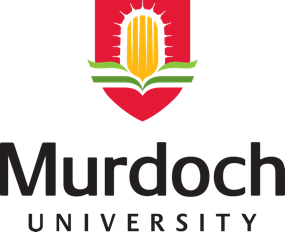 Copyright Warning NoticeCopyright Warning Notice to be attached to copies of all copyright materials made under the Statutory Licence (s113P): TV, radio broadcasts and podcasts, print, graphic, and digital content, etc.The notice must be attached to all delivery formats: digital/digitised pdfs, photocopies, digital and digitised recordings. etc.The notice must be seen every time the copied work is opened or viewed.The notice can be any size but the wording is obligatory.WARNINGThis material has been reproduced and communicated to you by or on behalf ofMurdoch University in accordance with section 113P of the Copyright Act 1968 (Act).The material in this communication may be subject to copyright under the Act.  Any further reproduction or communication of this material by you may be the subject of copyright protection under the Act.Do not remove this notice